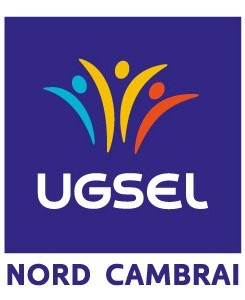 Fédération Sportive Educative de l’Enseignement CatholiqueEduquer… Tout un sport !Championnat de district FOOT EN SALLECADETS ET JUNIORS GARCONSMercredi 14 Décembre 2022 13h30.Responsables de la compétition : District 1 : olivier lanciaux olivier.lanciaux@lycee-helene-boucher.frDistrict 2 : patrick.lemeur@orange.frLieux : District 1 : LYCEE HELENE BOUCHER RUE ROGER SALENGRO SOMAINDistrict 2 : LYCEE ST LUC CAMBRAIHoraires :	13h00 Accueil	13h30 Début de la compétition  - Fin vers 17H00  DISTRICT 1: CADETS : JPII 2 équipes – HBS 2 équipes – DV 1 équipe (2 qualifiés)JUNIORS : JPII 2 équipes – HBS 2 équipes – DV 1 équipe (2 qualifiés)DISTRICT 2 : CADETS : SLC 2 équipes – NDV 2 équipes – LSV 1 équipe (2 qualifiés)JUNIORS : SLC 2 équipes – LSV 1 équipe (2 qualifiés)FINALE COMITE CADETS ET JUNIORS TOP 4 : EN JANVIER ?    E-mails des enseignants EPS :DISTRICT 1HBS: olivier.lanciaux@lycee-helene-boucher.frJPII: stephpetry@hotmail.frDV: did.fox29@gmail.comDISTRICT 2SLC : patrick.lemeur@orange.frNDV : abi.amar2@gmail.com   LSV : heptanesd-eps@yahoo.frREGLEMENTS 2022/2023